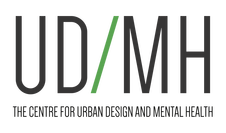 About the Centre for Urban Design and Mental HealthUD/MH is a start-up think tank and knowledge platform focused on answering one question: how can we design better mental health into our cities? We review the breadth of research on urban design and mental health, summarize, and identify gaps, showcase successful projects and innovative ideas, develop practical, evidence-based recommendations and catalyse interdisciplinary dialogue on how to improve public mental health and reduce mental illness through urban design in cities around the world We seek to:INFORM and INSPIRE: UD/MH aims to become a central knowledge repository and go-to resource for policymakers, planners, designers and public health professionals on how to build mental health into urban design. MOTIVATE: UD/MH aims to make the case for integrating mental health improvement into urban policy, planning, design and development as a standard consideration and an achievable priority. We will achieve this by: CONVENING A COMMUNITY OF PRACTICE: Through our website, mailing list, LinkedIn group and Twitter activity, a growing multidisciplinary cohort of international academics, policymakers, healthcare professionals and urban designers and developers with a specific interest in urban design and mental health are convening to read and share knowledge and ideas.   KNOWLEDGE MANAGEMENT: Bringing together and highlighting key research and case studies so that they can be accessed, translated into practical recommendations, and used by interested parties.IDEAS and INSPIRATION: Harnessing diverse thinking and doing in this field by publishing ideas, work and experience from Fellows, Research Associates and other contributors. Urban Design and Mental HealthFellowship Terms of ReferenceAttributesThe Fellow will have a fascination for the links between urban design and mental health, a passion for communicating ideas, and have key areas of interest/expertise in this field.The Fellow will be actively working or studying in a field at the nexus of urban design and mental health. The Fellow will hold a Masters degree in a relevant subject and preferably a PhD; if these qualifications are not appropriate to a particular profession, they will have at least six years of professional experience. The Fellow has excellent communication skills in in English. ResponsibilitiesThe Fellow will commit to a focus area/s at the nexus of urban design and mental health as agreed with the UD/MH Director. This may be a research topic, or a field of current work. The Fellow will produce a photo, short biography, and responses to an interview for publication on the UD/MH website.The Fellow will produce a minimum of four op-eds or case studies per year for publication on the UD/MH Sanity and Urbanity blog and may recruit other contributors. The Fellow will produce research, case studies or other items as agreed upon for publication in the UD/MH biannual journal/magazine. The Fellow may also suggest topics and suggest/recruit other relevant contributors or topics.The Fellow will share links to all their new UD/MH themed research, interviews, op-eds case studies etc when it is published elsewhere for inclusion on the UD/MH On the Record page. The Fellow may be asked to speak at a UD/MH event, or after discussion with the Director, may talk at any external event using their UD/MH affiliation; the Fellow may even choose to convene a UD/MH event, or a panel at a conference. If video or other summary outputs result from these interactions, the Fellow will share with UD/MH for website publication.In the future, the Fellow may be invited to participate in virtual working groups that focus on certain subjects of interest. This is an unpaid, academic-style position for one year, renewable.Application: Centre for Urban Design and Mental Health FellowshipPlease attach your resume/CV and return this application to layla@urbandesignmentalhealth.comNameAddressEmail TwitterDegrees/ diplomas heldType/topic/institution/country/year of graduationCurrent professionPosition/institution Other relevant affiliations or academic linksInterest in the link between urban design and mental healthPlease briefly describe how your professional or research interests fit with UD/MH and suggest particular topic/s you could focus on for UD/MHLinks to relevant previous op-eds/case studies/ research publications/ videoAny further ideas about how you could contribute to UD/MH